FACS Middle schoolVOLLEYBALL 2023SCHEDULE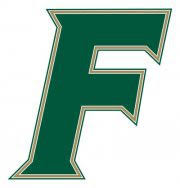 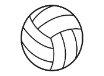 DateOpponentSiteTimeAug. 24MHEAHome4:00PMAug. 29TRA          Home   4:30PMSept. 8WoodlandAway5:00PMSept. 21ECSHome4:00PMSept. 26WestminsterHome4:00PM